CALL 1Four-year PhD Studentships in ScienceOffering graduates outstanding training in scientific research. LINK: https://wellcome.org/grant-funding/schemes/four-year-phd-programmes-studentships-basic-scientistsCareer stage: Postgraduate trainingType of researcher: BasicWhere your host organisation is based: UKDuration of funding: 4 yearsScale of funding: Studentship stipend, fees and other costsCALL 2Research Enrichment – Public EngagementThis funding supports Wellcome grantholders who want to use public insights to develop their research. Find out what we offer and how to apply.LINK: https://wellcome.org/grant-funding/schemes/research-enrichment-public-engagementCareer stage: Leading a research programme /Postdoctoral research/Returning to researchDuration of funding: Funding will end at the same time as your main Wellcome grantScale of funding: Between £10,000 and £250,000 (depending on your main Wellcome grant)CALL 3Wellcome Early-Career AwardsLINK: https://wellcome.org/grant-funding/schemes/early-career-awardsThis scheme provides funding for early-career researchers from any discipline who are ready to develop their research identity. Through innovative projects, they will deliver shifts in understanding that could improve human life, health and wellbeing. By the end of the award, they will be ready to lead their own independent research programme. Where your host organisation is based: UK /Republic of Ireland/Low- or middle-income countries (apart from India and mainland China)Duration of funding: Usually 5 years, but may be less for some disciplines, and longer if held on a part-time basisScale of funding: Salary and up to £400,000 for research expenses CALL 4DOIDepartment of the InteriorBureau of ReclamationAgricultural Water Use Efficiency Grants for Fiscal Years 2021 and 2022 - Fostering District and Farmer Water Saving PartnershipsSynopsis 1https://www.grants.gov/web/grants/view-opportunity.html?oppId=335589 CALL 5 HHSDepartment of Health and Human ServicesCenters for Disease Control and Prevention - ERAResearch Grants for Preventing Violence and Violence Related Injury (R01)Closing date: 14 Jan 2022Forecast 1https://www.grants.gov/web/grants/view-opportunity.html?oppId=335600 CALL 6HHSDepartment of Health and Human ServicesCenters for Disease Control and Prevention - ERARigorously Evaluating Programs and Policies to Prevent Child Sexual Abuse (CSA)Closing date: 28 Jan 2022.Forecast 1https://www.grants.gov/web/grants/view-opportunity.html?oppId=335614 CALL 7USAIDAgency for International DevelopmentUkraine USAID-KievPublic Health System Recovery and Resilience ActivitySynopsis 3Closing date: 2 Nov 2021 Award Ceiling: $45,000,000https://www.grants.gov/web/grants/view-opportunity.html?oppId=335747 CALL 8 HHSDepartment of Health and Human ServicesCenters for Disease Control and Prevention - ERAEnhancing Capacity for Strategic and Applied Research Activities in Support of Control and Elimination of Malaria and Other Parasitic DiseasesForecast 1Closing date: 15 Feb 2022Award Ceiling $1,200,000https://www.grants.gov/web/grants/view-opportunity.html?oppId=335748 CALL 9 HHSDepartment of Health and Human ServicesCenters for Disease Control - NCCDPHPScaling the National Diabetes Prevention Program to Priority PopulationsForecast 1Closing date: 31 March 2022Award Ceiling $1,500,000https://www.grants.gov/web/grants/view-opportunity.html?oppId=335750 CALL 10 Corporate Social Investment Fund in South AfricaDeadline Date: 31-Mar-2022Donor Name: Growthpoint PropertiesGrant Size: Not AvailableArea: Children, Youth, adolescents Category: GrantReference URL:https://growthpoint.co.zaCALL 11 Khaga Foundation Grant ProgramDeadline Date: 20-May-2022Donor Name: Ekhaga Foundation: Promote human health Grant Size: Not AvailableCategory: GrantReference URL: http://www.ekhagastiftelsen.se/eng/tidplan.shtmlCALL 12 HHSDepartment of Health and Human ServicesNational Institutes of HealthRole of Astrocytes in Degeneration of the Neurovascular Unit in AD/ADRDs (R01 Clinical Trial Not Allowed)Synopsis 1https://www.grants.gov/web/grants/view-opportunity.html?oppId=335975 Closing date: 4 Feb 2022Amount: $500 000CALL 13 Applications Open for GET.invest Finance Catalyst Program Oct 01, 2021 12:45 pm | fundsforCompanies Applications are invited for the GET.invest Finance Catalyst to link projects and companies to financiers. It targets small- and medium-scale sustainable energy opportunities in sub-Saharan Africa, the Caribbean and Pacific region. Sponsoring Agency: GET.invest Type of Fund: Grant Deadline Available: Available Deadline Date (mm/dd/yyyy): 10/26/2021 Size of the Fund: Not Availablehttps://fundsforcompanies.com/environment/applications-open-for-get-invest-finance-catalyst-program/CALL 14 CALL 15 CALL 16 CALL 17 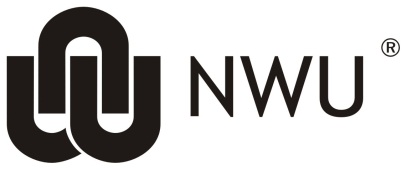 For assistance you may contact: Mr T VorsterTinus.vorster@nwu.ac.zaMrs Cora de Groot Cora.degroot@nwu.ac.DIRECTORATE: RESEARCH SUPPORT Date: 26 Oct 2021 Agency Name:National Science FoundationDescription:The Human Networks and Data Science program (HNDS) supports research that enhances understanding of human behavior by leveraging data and network science research across a broad range of topics. HNDS research will identify ways in which dynamic, distributed, and heterogeneous data can provide novel answers to fundamental questions about individual and group behavior. HNDS is especially interested in proposals that provide data-rich insights about human networks to support improved health, prosperity, and security.Funding Opportunity Title:Human Networks and Data ScienceOpportunity Category:DiscretionaryOriginal Closing Date for Applications:Feb 03, 2022Award Ceiling:Opportunity number: $1,200,00022-505Web address:https://www.grants.gov/web/grants/search-grants.htmlAgency Name:National Science FoundationDescription:The objective of the Human-Environment and Geographical Sciences Program is to support basic scientific research about the nature, causes and/or consequences of the spatial distribution of human activity and/or environmental processes across a range of scales. Contemporary geographical research is an arena in which diverse research traditions and methodologies are valid. Recognizing the breadth of the field's contributions to science, the HEGS Program welcomes proposals for empirically grounded, theoretically engaged, and methodologically sophisticated, generalizable research in all sub-fields of geographical and spatial sciences.Document Type:Grants NoticeFunding Opportunity Number:21-623Funding Opportunity Title:Human-Environment and Geographical Sciences ProgramOpportunity Category:DiscretionaryFunding Instrument Type:GrantCategory of Funding Activity:Science and Technology and other Research and DevelopmentOriginal Closing Date for Applications:Jan 18, 2022  Estimated Total Program Funding:Web address:$7,000,000https://www.grants.gov/web/grants/search-grants.htmlAgency Name:National Science FoundationDescription:The multi-agency Ecology and Evolution of Infectious Diseases program supports research on the ecological, evolutionary, organismal, and social drivers that influence the transmission dynamics of infectious diseases. The central theme of submitted projects must be the quantitative or computational understanding of pathogen transmission dynamics. The intent is discovery of principles of infectious disease (re)emergence and transmission and testing mathematical or computational models that elucidate infectious disease systems. Projects should be broad, interdisciplinary efforts that go beyond the scope of typical studies. They should focus on the determinants and interactions of (re)emergence and transmission among any host species, including but not limited to humans, non-human animals, and/or plants. This includes, for example, the spread of pathogens; the influence of environmental factors such as climate; the population dynamics and genetics of vectors and reservoir species or hosts; how the physiology or behavior of the pathogen, vector, or host species biology affects transmission dynamics; the feedback between ecological transmission and evolutionary dynamics; and the cultural, social, behavioral, and economic dimensions of pathogen transmission and disease. Research may be on zoonotic, environmentally-borne, vector-borne, enteric, or respiratory pathogens of either terrestrial or aquatic systems and organisms, including diseases of animals and plants, at any scale from specific pathogens to inclusive environmental systems. Proposals for research on disease systems of public health concern toLow- or Middle-Income Countries (LMICs) are strongly encouraged, as are disease systems of concern in agricultural systems. Investigators are encouraged to develop the appropriate multidisciplinary team, including for example, anthropologists, modelers, ecologists, bioinformaticians, genomics researchers, social scientists, economists, oceanographers, mathematical scientists, behaviorists, epidemiologists, evolutionary biologists, entomologists, immunologists, parasitologists, microbiologists, bacteriologists, virologists, pathologists or veterinarians, with the goal of integrating knowledge across disciplines to enhance our ability to predict and control infectious diseases.Document Type:Grants NoticeFunding Opportunity Number:21-609Funding Opportunity Title:Ecology and Evolution of Infectious DiseasesOpportunity Category:DiscretionaryFunding Instrument Type:GrantCategory of Funding Activity:Science and Technology and other Research and DevelopmentCFDA Number(s):10.310 -- Agriculture and Food Research Initiative (AFRI)
47.049 -- Mathematical and Physical Sciences
47.050 -- Geosciences
47.074 -- Biological Sciences
47.075 -- Social, Behavioral, and Economic Sciences
93.859 -- Biomedical Research and Research Training
93.989 -- International Research and Research TrainingCurrent Closing Date for Applications:Award Floor:Web address: Nov 24, 2021 $1,500,000https://www.grants.gov/web/grants/search-grants.htmlAgency Name:National Science FoundationDescription:The Advancing Informal STEM Learning (AISL) program seeks to advance new approaches to and evidence-based understanding of the design and development of STEM learning opportunities for the public in informal environments; provide multiple pathways for broadening access to and engagement in STEM learning experiences; advance innovative research on and assessment of STEM learning in informal environments; and engage the public of all ages in learning STEM in informal environments. The AISL program supports six types of projects: (1) Pilots and Feasibility Studies, (2) Research in Service to Practice, (3) Innovations in Development, (4) Broad Implementation, (5)Literature Reviews, Syntheses, or Meta-Analyses, and (6) Conferences.Document Type:Grants NoticeFunding Opportunity Number:21-599Funding Opportunity Title:Advancing Informal STEM LearningOpportunity Category:DiscretionaryFunding Instrument Type:GrantCategory of Funding Activity:Science and Technology and other Research and DevelopmentCFDA Number(s):47.076 -- Education and Human ResourcesClosing Date for Applications:Jan 18, 2022 Award Ceiling:$3,000,000Award Floor:Web address: $150,000https://apply07.grants.gov/apply/login.faces?oppId=334694&origin=vgo-apply